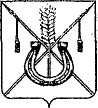 АДМИНИСТРАЦИЯ КОРЕНОВСКОГО ГОРОДСКОГО ПОСЕЛЕНИЯ КОРЕНОВСКОГО РАЙОНАПОСТАНОВЛЕНИЕот 10.10.2022 	                                     			  №_1291О внесении изменений в постановление администрацииКореновского городского поселения Кореновского районаот 28 ноября 2019 года № 1182 «Об утверждении ведомственной целевой программы Кореновского городского поселения Кореновского района «Капитальный ремонт и ремонт автомобильных дорог местного значения Кореновского городского поселения Кореновского района» на 2020-2022 года»В целях обеспечения эффективности реализации мероприятий ведомственной целевой программы, администрация Кореновского городского поселения Кореновского района п о с т а н о в л я е т:1. Внести в постановление администрации Кореновского городского поселения от 28 ноября 2019 года № 1182 «Об утверждении ведомственной целевой программы Кореновского городского поселения Кореновского                 района «Капитальный ремонт и ремонт автомобильных дорог местного              значения Кореновского городского поселения Кореновского района»                        на 2020-2022 года» изменение:1.1. Приложение к постановлению изложить в новой редакции (прилагается).2. Признать утратившим силу постановление администрации Кореновского городского поселения Кореновского района от                                                16 августа 2022 года № 1065 «О внесении изменений в                            постановление администрации Кореновского городского поселения                              от 28 ноября 2019 года № 1182 «Об утверждении ведомственной                           целевой программы Кореновского городского поселения                                  Кореновского района «Капитальный ремонт и ремонт                                         автомобильных дорог местного значения Кореновского                                              городского поселения Кореновского района» на 2020-2022 года».3. Общему отделу администрации Кореновского городского                       поселения Кореновского района (Труханова) обеспечить                                    размещение настоящего постановления на официальном сайте                    администрации Кореновского городского поселения Кореновского района в информационно-телекоммуникационной сети «Интернет».4. Постановление вступает в силу со дня его подписания.ГлаваКореновского городского поселенияКореновского района	                                                                       М.О. ШутылевВЕДОМСТВЕННАЯ ЦЕЛЕВАЯ ПРОГРАММА«Капитальный ремонт и ремонт автомобильных дорог местного значения Кореновского городского поселения Кореновского района» на 2020-2022 года»ПАСПОРТведомственной целевой программы «Капитальный ремонт и ремонт автомобильных дорог местного значения Кореновского городского поселения Кореновского района» на 2020-2022 годаСодержание и проблемы, обоснование необходимости ее решения в рамках ведомственной целевой программыХорошее состояние улично-дорожной сети – необходимое условие успешного развития экономики Кореновского городского поселения Кореновского района и улучшения условий жизни населения.Увеличение количества автотранспортных средств у населения и интенсивности их эксплуатации существенно обостряет проблему безопасности дорожного движения при сохранении тенденции увеличения человеческих и экономических потерь, а также негативного влияния на окружающую среду.Неразвитость улично-дорожной сети усугубляет проблемы в социальной сфере: несвоевременное оказание срочной и профилактической медицинской помощи, дополнительные потери времени и ограничения на поездки. Отсутствие дорог с твердым покрытием в населенных пунктах Кореновского городского поселения Кореновского района сдерживает их развитие, ведет к оттоку из них трудоспособного населения.Потери от дорожно-транспортных происшествий, связанные с гибелью и ранениями людей, а также с повреждением транспортных средств, влекут за собой расходы бюджетной системы на медицинское обслуживание, административные расходы, затраты по восстановлению разрушенных элементов автомобильных дорог.Указанные проблемы обусловливают необходимость решения их программными методами.Администрацией Кореновского городского поселения Кореновского района придается первостепенное значение обеспечению безопасности дорожного движения, сохранности жизни и здоровья водителей и пешеходов путем улучшения состояния улично-дорожной сети.Решение вопроса по ремонту улично-дорожной сети программными методами необходимо и в 2020-2022 годах, так как в связи с ростом количества автотранспортных средств происходит износ улично-дорожной сети.2. Цель и задачи, целевые показатели ведомственной целевой программы, сроки ее реализацииЦелями программы являются:повышение уровня жизни населения за счет формирования улично-дорожной сети, соответствующей потребностям населения и экономики Кореновского городского поселения;сокращение транспортных издержек, улучшение качества и снижение времени перевозок грузов и пассажиров автомобильным транспортом; обеспечение круглогодичного автотранспортного сообщения с населенными пунктами Кореновского городского поселения;повышение безопасности дорожного движения, сокращение количества дорожно-транспортных происшествий и потерь от них;снижение отрицательного воздействия транспортно-дорожного комплекса на окружающую среду;формирование условий для стабильного экономического развития и повышения инвестиционной привлекательности Кореновского городского поселения Кореновского района.Для достижения основных целей Программы необходимо решение следующих задач:проведение реконструкции, капитального ремонта и ремонта объектов улично-дорожной сети Кореновского городского поселения Кореновского района;расширение сети автомобильных дорог с твердым покрытием в населенных пунктах Кореновского городского поселения Кореновского района и доведение транспортно-эксплуатационных показателей до нормативных требований.Срок реализации программы – 2020-2022 года.Перечень мероприятий ведомственной целевой программы4. Обоснование финансового обеспечения ведомственной целевой программыОбщий объем финансирования Программы на 2020-2022 годы составляет 256818,43 тыс. руб., из них 248188,57 тыс. рублей из средств краевого бюджета, 8629,86 тыс. рублей, из средства местного бюджета.2020 год – 24301,9 тыс. руб. средства краевого бюджета, 751,6 тыс. рублей средства местного бюджета;2021 год – 179938,87 тыс. руб. средства краевого бюджета, 5565,14 тыс. рублей средства местного бюджета;2022 год – 43947,80 тыс. руб. средства краевого бюджета, 2313,12 тыс. рублей средства местного бюджета.Для обеспечения оптимального выделения средств бюджета Кореновского городского поселения Кореновского района на дорожную деятельность распределение объема финансирования определяется исходя из общего количества жителей, проживающих на территории Кореновского городского поселения Кореновского района. За основу взяты официальные данные последней переписи населения – 41231 человек.5. Механизм реализации ведомственной целевой программыМеханизм реализации Программы предусматривает последовательное выполнение следующих мероприятий:определение объемов финансирования на реализацию мероприятий Программы за счет средств бюджета Кореновского городского поселения Кореновского района; разработка конкурсной документации на проведение работ;определение исполнителей программных мероприятий по итогам конкурсов, заключение муниципальных контрактов на ремонт улично-дорожной сети;проведение работ по ремонту улично-дорожной сети.Программные мероприятия могут быть скорректированы, изменены или дополнены по решению администрации Кореновского городского поселения Кореновского района. Конкретные объемы финансирования уточняются исходя из возможностей бюджета и с учетом данных о техническом состоянии               улично-дорожной сети.6. Оценка эффективности реализации ведомственной целевой программыПриоритет в оценке эффективности Программы отдается показателям общественной эффективности, поскольку она позволяет наиболее полно оценить последствия от реализации программных мероприятий.Выполнение намеченных Программой мероприятий позволит:повысить уровень безопасности дорожного движения;расширить сеть и улучшить состояние автомобильных дорог с твердым покрытием.Индикаторы результативности программы определены:»Начальника отдела строительстваадминистрации Кореновского городскогопоселения Кореновского района					           Е.А. ПшонкинаПРИЛОЖЕНИЕк постановлению администрации Кореновского городского поселенияКореновского районаот 10.10.2022 № 1291«ПРИЛОЖЕНИЕУТВЕРЖДЕНАпостановлением администрацииКореновского городского поселенияКореновского районаот 28.11.2019 № 1182Наименование главного распорядителя Администрация Кореновского городского поселения Кореновского района Разработчик ПрограммыОтдел строительства администрации Кореновского городского поселения Кореновского района.Исполнитель программы Администрация Кореновского городского поселения Кореновского районаОснование для разработки ведомственной целевой программы Федеральный закон № 131-ФЗ от 6 октября 2003 года «Об общих принципах организации местного самоуправления в Российской Федерации»;Федеральный закон № 257-ФЗ от 8 ноября 2007 года «Об автомобильных дорогах и о дорожной деятельности в Российской Федерации и о внесении изменений в отдельные законодательные акты Российской Федерации»;Закон Краснодарского края № 369-КЗ от 7 июня 2001 года «Об автомобильных дорогах, расположенных на территории Краснодарского края»;Устав Кореновского городского поселения Кореновского района.Постановление администрации Кореновского городского поселения Кореновского района от 30.04.2021 № 466 «Об утверждении Порядка ремонта и содержания автомобильных дорог местного значения в границах Кореновского городского поселения Кореновского района».Цели ведомственной целевой программы Повышение уровня жизни населения за счет формирования улично-дорожной сети, соответствующей потребностям населения и экономики Кореновского городского поселения;Сокращение транспортных издержек, улучшение качества и снижение времени перевозок грузов и пассажиров автомобильным транспортом.Задачи ведомственной целевой программы Обеспечение круглогодичного автотранспортного сообщения                 с населенными пунктами Кореновского городского поселения;Повышение безопасности дорожного движения, сокращение количества дорожно-транспортных происшествий и потерь                   от них.Снижение отрицательного воздействия транспортно-дорожного комплекса на окружающую среду;Формирование условий для стабильного экономического развития и повышения инвестиционной привлекательности Кореновского городского поселения Кореновского района;Проведение реконструкции, капитального ремонта и ремонта объектов улично-дорожной сети Кореновского городского поселения Кореновского района.Перечень целевых показателей ведомственной целевой программыРеализация Программы позволит увеличить количество отремонтированных тротуаров в 2020-2022 году в количестве 3,199 км, что составит 2,81% от общего количества тротуаров и отремонтированных дорог в асфальтобетонном покрытие на 10,5697 км, что составит 10,59 % от общей протяженности асфальтированных автомобильных дорог.Объемы и источник финансирования Общий объем финансирования Программы на                          2020-2022 годы составляет 256818,43 тыс. руб., из них 248188,57 тыс. рублей из средств краевого бюджета, 8629,86 тыс. рублей, из средства местного бюджета.2020 год – 24301,9 тыс. руб. средства краевого бюджета, 751,6 тыс. рублей средства местного бюджета;2021 год – 179938,87 тыс. руб. средства краевого бюджета, 5565,14 тыс. рублей средства местного бюджета;2022 год –43947,80 тыс. руб. средства краевого бюджета, 2313,12 тыс. рублей средства местного бюджетаСроки и реализации ведомственной целевой программы2020-2022 года№п/пНаименованиемероприя-тияГодреализацииСрокреали-зацииОбъем финансирования, тыс. руб.Объем финансирования, тыс. руб.Объем финансирования, тыс. руб.Объем финансирования, тыс. руб.Объем финансирования, тыс. руб.Показатель результата реализации мероприятия№п/пНаименованиемероприя-тияГодреализацииСрокреали-зациивсегов разрезе источников финансированияв разрезе источников финансированияв разрезе источников финансированияв разрезе источников финансированияПоказатель результата реализации мероприятия№п/пНаименованиемероприя-тияГодреализацииСрокреали-зациивсегоФеде-раль-ныйБюд-жеткраевой бюджетмест-ный бюджетВне-бюджетные источникиПоказатель результата реализации мероприятия1.Капитальный ремонт и ремонт автомобильных дорог общего пользования местного значения2020II-IV квартал 2020 года25053,524301,9751,6-Расширение сети автомобильных дорог с твердым покрытием в населенных пунктах Кореновского городского поселения Кореновского района и доведение транспортно-эксплуатационных показателей до нормативных требований1.1Капитальный ремонт улично-дорожной сети в г. Кореновске: ул. А. Матросова от ул. Первомайской до ул. Калинина2020II-IV квартал 2020 года14333,0-13903,0430,0-Расширение сети автомобильных дорог с твердым покрытием в населенных пунктах Кореновского городского поселения Кореновского района и доведение транспортно-эксплуатационных показателей до нормативных требований1.2.Ремонт тротуара по ул. Матросова от ул. Курганной до ул. Мира в г. Кореновске2020II-IV квартал 2020 года1253,0-1215,437,6Расширение сети автомобильных дорог с твердым покрытием в населенных пунктах Кореновского городского поселения Кореновского района и доведение транспортно-эксплуатационных показателей до нормативных требований1.3Ремонт ул. Сахарова от ул. Астраханской (ПК 0+00) до ПК 5+80 в г. Кореновске2020II-IV квартал 2020 года4854,3-4708,7145,6Расширение сети автомобильных дорог с твердым покрытием в населенных пунктах Кореновского городского поселения Кореновского района и доведение транспортно-эксплуатационных показателей до нормативных требований1.4Ремонт тротуарной дорожки по ул. Выселковской от ПК 0+00 (дом №24Б) до ПК 2+02 в г. Кореновске2020II-IV квартал 2020 года174,1-168,95,2Расширение сети автомобильных дорог с твердым покрытием в населенных пунктах Кореновского городского поселения Кореновского района и доведение транспортно-эксплуатационных показателей до нормативных требований1.5Ремонт тротуара по ул. Красноармейской от ПК 0+00 до ПК 10+17 (ул. В. Павленко) в г. Кореновске2020II-IV квартал 2020 года770,1-747,023,1Расширение сети автомобильных дорог с твердым покрытием в населенных пунктах Кореновского городского поселения Кореновского района и доведение транспортно-эксплуатационных показателей до нормативных требований1.6Ремонт ул. Карла Маркса от ул. Мироненко до ул. Мира в г. Кореновске2020II-IV квартал 2020 года1947,0-1888,658,4Расширение сети автомобильных дорог с твердым покрытием в населенных пунктах Кореновского городского поселения Кореновского района и доведение транспортно-эксплуатационных показателей до нормативных требований1.7Ремонт ул. Тимошенко от ул. Фрунзе (ПК 0+00) до ПК 2+40 в г. Кореновске2020II-IV квартал 2020 года1722,0-1670,351,7Расширение сети автомобильных дорог с твердым покрытием в населенных пунктах Кореновского городского поселения Кореновского района и доведение транспортно-эксплуатационных показателей до нормативных требований2.Капитальный ремонт и ремонт автомобильных дорог общего пользования местного значения2021I-IV квартал 2021 года185504,01-179938,875565,14Расширение сети автомобильных дорог с твердым покрытием в населенных пунктах Кореновского городского поселения Кореновского района и доведение транспортно-эксплуатационных показателей до нормативных требований2.1Ремонт автомобильной дороги по улице Матросова от                                      улицы Траншейной до улицы Калинина в городе Кореновске2021I-IV квартал 2021 года1037,11005,931,2Расширение сети автомобильных дорог с твердым покрытием в населенных пунктах Кореновского городского поселения Кореновского района и доведение транспортно-эксплуатационных показателей до нормативных требований2.2Ремонт автомобильной дороги по улице Матросова от                                    улицы Первомайской до улицы Мира городе Кореновске2021I-IV квартал 2021 года1903,61846,557,1Расширение сети автомобильных дорог с твердым покрытием в населенных пунктах Кореновского городского поселения Кореновского района и доведение транспортно-эксплуатационных показателей до нормативных требований2.3Ремонт автомобильной дороги по улице Комсомольской от улицы                       К. Маркса до улицы            В. Павленко в городе Кореновске2021I-IV квартал 2021 года609,06590,7618,3Расширение сети автомобильных дорог с твердым покрытием в населенных пунктах Кореновского городского поселения Кореновского района и доведение транспортно-эксплуатационных показателей до нормативных требований2.4Ремонт автомобильной дороги по улице Чкалова от улицы Фрунзе до улицы К. Маркса в городе Кореновске2021I-IV квартал 2021 года3688,53577,8110,7Расширение сети автомобильных дорог с твердым покрытием в населенных пунктах Кореновского городского поселения Кореновского района и доведение транспортно-эксплуатационных показателей до нормативных требований2.5Ремонт автомобильной дороги по переулку Янтарный от ПК 0+00(улица Пурыхина) до ПК3+05 в городе Кореновске2021I-IV квартал 2021 года1277,71239,438,3Расширение сети автомобильных дорог с твердым покрытием в населенных пунктах Кореновского городского поселения Кореновского района и доведение транспортно-эксплуатационных показателей до нормативных требований2.6Ремонт автомобильной дороги по улице Р. Люксембург от улицы Красноармейской до улицы Чкалова в городе Кореновске2021I-IV квартал 2021 года4285,74157,1128,6Расширение сети автомобильных дорог с твердым покрытием в населенных пунктах Кореновского городского поселения Кореновского района и доведение транспортно-эксплуатационных показателей до нормативных требований2.7Ремонт автомобильной дороги по улице Рашпиля от улицы  Тимошенко до улицы Шопши в городе Кореновске2021I-IV квартал 2021 года4061,63939,8121,8Расширение сети автомобильных дорог с твердым покрытием в населенных пунктах Кореновского городского поселения Кореновского района и доведение транспортно-эксплуатационных показателей до нормативных требований2.8Ремонт автомобильной дороги по улице Тихорецкая от                                 улицы Тимошенко до улицы Шопши в городе Кореновске2021I-IV квартал 2021 года4150,54026,0124,5Расширение сети автомобильных дорог с твердым покрытием в населенных пунктах Кореновского городского поселения Кореновского района и доведение транспортно-эксплуатационных показателей до нормативных требований2.9Ремонт автомобильной дороги по улице Шопши от улицы Краснодарской до улицы Сергиевской в городе Кореновске2021I-IV квартал 2021 года4328,34198,5129,8Расширение сети автомобильных дорог с твердым покрытием в населенных пунктах Кореновского городского поселения Кореновского района и доведение транспортно-эксплуатационных показателей до нормативных требований2.10Ремонт улицы Новая от улицы Победы до переулка Рабочего в городе Кореновске2021I-IV квартал 2021 года0--0Расширение сети автомобильных дорог с твердым покрытием в населенных пунктах Кореновского городского поселения Кореновского района и доведение транспортно-эксплуатационных показателей до нормативных требований2.11Ремонт ул. Л. Толстого от ул. Выселковской до ул. Ленинградской в г. Кореновске2021I-IV квартал 2021 года0--0Расширение сети автомобильных дорог с твердым покрытием в населенных пунктах Кореновского городского поселения Кореновского района и доведение транспортно-эксплуатационных показателей до нормативных требований2.12Капитальный ремонт улично-дорожной сети в городе Кореновске: улица Фрунзе от улицы Циолковского до улицы Красной2021I-IV квартал 2021 года149073,9-144601,74472,2Расширение сети автомобильных дорог с твердым покрытием в населенных пунктах Кореновского городского поселения Кореновского района и доведение транспортно-эксплуатационных показателей до нормативных требований2.13Капитальный ремонт улично-дорожной сети в городе Кореновске: улица Первомайская от улицы Грибоедова до улицы А.Матросова и от улицы Пурыхина до улицы Смыкалова2021I-IV квартал 2021 года11088,0510755,41332,64 Расширение сети автомобильных дорог с твердым покрытием в населенных пунктах Кореновского городского поселения Кореновского района и доведение транспортно-эксплуатационных показателей до нормативных требований3.Капитальный ремонт и ремонт автомобильных дорог общего пользования местного значения2022I-IV квартал 2022 года46260,92-43947,802313,12Расширение сети автомобильных дорог с твердым покрытием в населенных пунктах Кореновского городского поселения Кореновского района и доведение транспортно-эксплуатационных показателей до нормативных требований3.1.Капитальный ремонт улично-дорожной сети в городе Кореновске: улица Фрунзе от улицы Циолковского до улицы Красной2022I-IV квартал 2022 года46260,92-43947,802313,12Всего256818,43248188,578629,86-№ п/пНаименование индикатора результативностиБазовый показатель2018 годБазовый показатель 2019 годПлан на               2020-2022 года1.Протяженность отремонтированных автомобильных дорог, км8,6149,73310,56972.Протяженность отремонтированных автомобильных дорог, %8,128,9510,593.Протяженность отремонтированных тротуаров, км0,6187,4983,1994.Протяженность отремонтированных тротуаров, %2,1113,52,81